CİHAZ  MARKA:CİHAZ SERİ NO: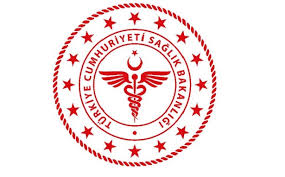 SAVUR PROF. DR. AZİZ SANCAR İLÇE DEVLET HASTANESİGLUKOMETRE GÜNLÜK TEMİZLİK-BAKIM  FORMUSAVUR PROF. DR. AZİZ SANCAR İLÇE DEVLET HASTANESİGLUKOMETRE GÜNLÜK TEMİZLİK-BAKIM  FORMUSAVUR PROF. DR. AZİZ SANCAR İLÇE DEVLET HASTANESİGLUKOMETRE GÜNLÜK TEMİZLİK-BAKIM  FORMUSAVUR PROF. DR. AZİZ SANCAR İLÇE DEVLET HASTANESİGLUKOMETRE GÜNLÜK TEMİZLİK-BAKIM  FORMUSAVUR PROF. DR. AZİZ SANCAR İLÇE DEVLET HASTANESİGLUKOMETRE GÜNLÜK TEMİZLİK-BAKIM  FORMUSAVUR PROF. DR. AZİZ SANCAR İLÇE DEVLET HASTANESİGLUKOMETRE GÜNLÜK TEMİZLİK-BAKIM  FORMUSAVUR PROF. DR. AZİZ SANCAR İLÇE DEVLET HASTANESİGLUKOMETRE GÜNLÜK TEMİZLİK-BAKIM  FORMUSAVUR PROF. DR. AZİZ SANCAR İLÇE DEVLET HASTANESİGLUKOMETRE GÜNLÜK TEMİZLİK-BAKIM  FORMUKODUMC.FR.05YAYIN TARİHİ:22.05.2019REVİZYON TARİHİ01.01.2022REVİZYON NO01SAYFA SAYISI01AY:YIL:12345678910111213141516171819202122232425262728293031TEMİZLİK                             HAZIRLAYAN                            KONTROL EDEN                           ONAYLAYAN                 KALİTE YÖNETİM DİREKTÖRÜ                KALİTE YÖNETİM DİREKTÖRÜ                              BAŞHEKİM